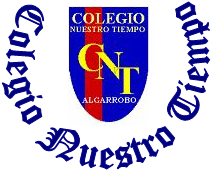 Colegio Nuestro Tiempo - R.B.D.: 14.507-6 Educadora     natalia.salas@nuestrotiempo.clEducadora diferencial   vania.maltrain@nuestrotiempo.clProfesora educación física     tamara.catalan@nuestrotiempo.clProfesora de inglés    francisca.alvarez@nuestrotiempo.cl	Profesor de ciencias    matias.nunez@nuestrotiempo.cl	Nivel Pre KínderSemanas de trabajo   N°6 y N°7Guía de trabajoQueridas familias, Esperando que todos se encuentren bien, les enviamos la primera guía quincenal en donde se trabajaran todos los objetivos priorizados y cada uno de los núcleos de las bases curriculares de la Educación Parvularia. Es de mucha importancia que guíen a los niños y niñas en este proceso y realicen la guía en un lugar adecuado para su mejor aprendizaje, ante cualquier duda, o dificultad recuerden escribir a mi correo para poder ayudarlos e ir retroalimentándolos en casa.ACTIVIDADESActividad 1Núcleo de aprendizaje:  Lenguaje Artístico Objetivos a trabajar: Representar a través del dibujo, o modelado  sus ideas, intereses y experiencias, incorporando detalles a las figuras humanas y a objetos de su entorno, ubicándolos en parámetros básicos de organización espacial (arriba/abajo, dentro/fuera).Modela con plasticina tu cuerpo humano Actividad 2Núcleo de aprendizaje:  Identidad y AutonomíaObjetivos a trabajar: Comunicar a los demás, emociones y sentimientos tales como: amor, miedo, alegría, ira, que le provocan diversas narraciones o situaciones observadas en forma directa o a través de TICs. Escucha cada enunciado y completa las caritas dibujando emoción que cada niño y niña está sintiendo, luego colorea a los niños. Actividad 3Núcleo de aprendizaje:  Comunicación Objetivos a trabajar: Reconocer palabras que se encuentran en diversos soportes asociando algunos fonemas a sus correspondientes grafemas.Repasa con tu dedo índice la vocal E y luego con un lápiz, luego observa los dibujos y colorea solo los que comiencen con la E. finalmente busca  solo las E y coloréalas. 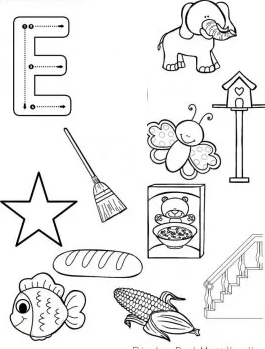 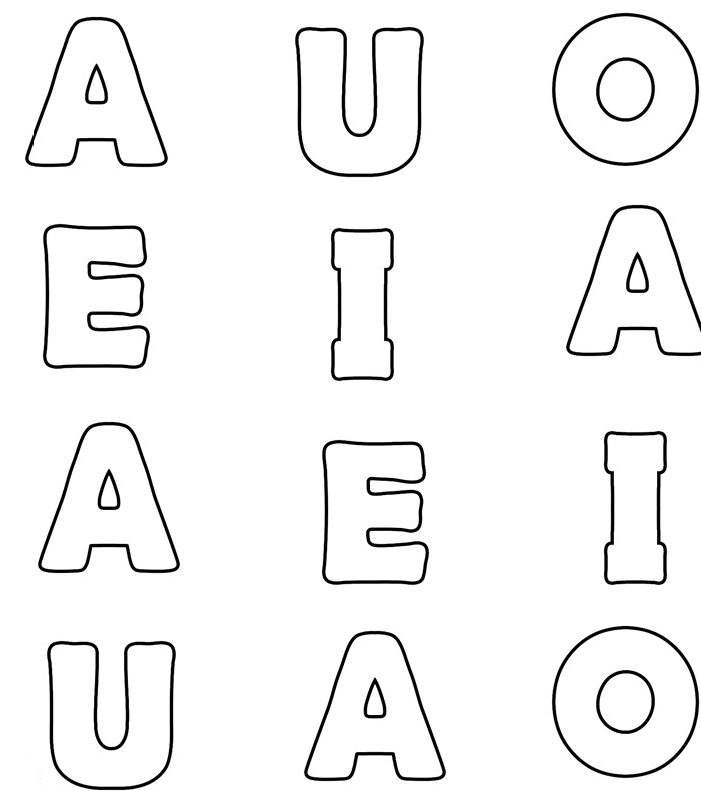 Actividad 4Núcleo de aprendizaje:  Comunicación Objetivos a trabajar: Descubrir en contextos lúdicos, atributos fonológicos de palabras conocidas, tales como conteo de palabras, segmentación y conteo de sílabas, identificación de sonidos finales e iniciales. Observa cada dibujo y nombra su nombre separando con aplausos las silabas que tiene, luego encierra en un círculo la cantidad de silabas. 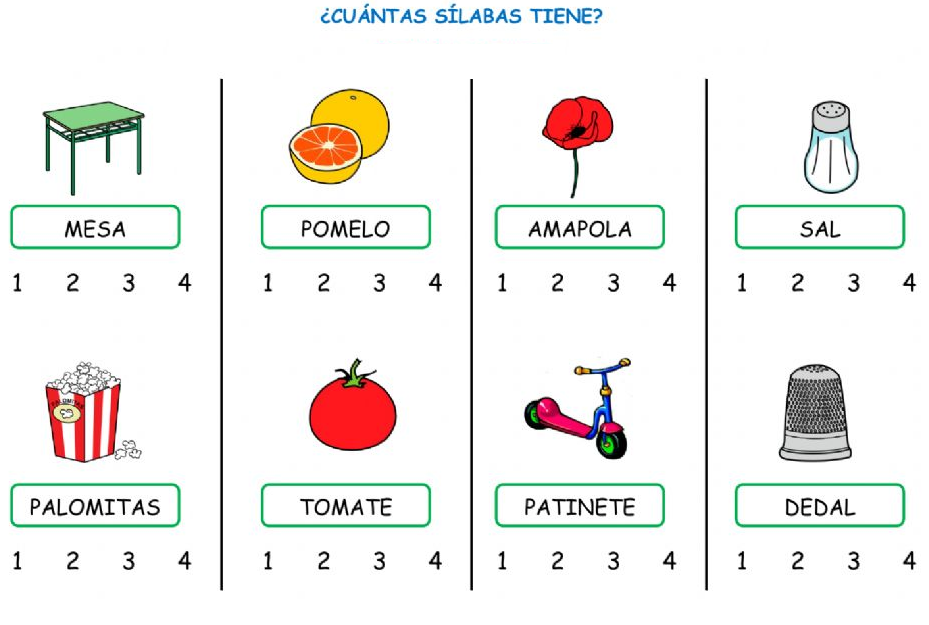 Actividad 5Núcleo de aprendizaje:  Exploración del entorno Natural Objetivos a trabajar: . Formular conjeturas y predicciones acerca de las causas o consecuencias de fenómenos naturales que observa, a partir de sus conocimientos y experiencias previas.  Observa el video sobre las estaciones del año https://www.youtube.com/watch?v=LiI0lWmgmEE&ab_channel=lunacreciente, Las Estaciones del Año - Videos Educativos para Niños ♫ Divertido para aprender #, y luego observa cada estación y únela con el dibujo que la represente. Actividad 6Núcleo de aprendizaje:  Comprensión del entorno Sociocultural Objetivos a trabajar: Formular interpretaciones respecto de las necesidades y situaciones que dieron origen a creaciones e inventos, tales como: refrigerador, radio, avión, naves espaciales, cámara fotográfica, entre otros.Busca en revistas objetos tecnológicos que el hombre invento y a su lado responde ¿para qué fue creado? Guíate por el ejemplo.            Objetos Tecnológicos 	 ¿Para qué fue creado?Actividad 7Núcleo de aprendizaje:  Pensamiento Matemáticos Objetivos a trabajar: Crear patrones sonoros, visuales, gestuales, corporales u otros, de dos o tres elementos.Observa cada patrón de huevitos de pascua y en el espacio en blanco pega el huevito que sigue. 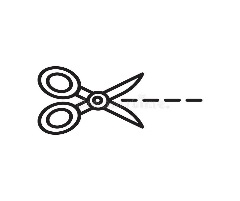 ----------------------------------------------------------------------------------------------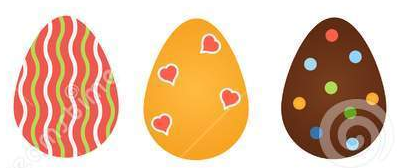 ACTIVIDAD ARTICULADA TALLER DE EDUCACIÓN FÍSICA Núcleo de aprendizaje: Corporalidad y movimiento y Convivencia y Ciudadanía. Objetivo a trabajar: Resolver desafíos prácticos manteniendo control, equilibrio y coordinación del cuerpo. Participar en actividades y juegos colaborativos, planificando, acordando estrategias para un propósito común y asumiendo progresivamente responsabilidades en ellos.1.-Trabajaremos la coordinación, sólo debes tener estos materiales para la próxima clase.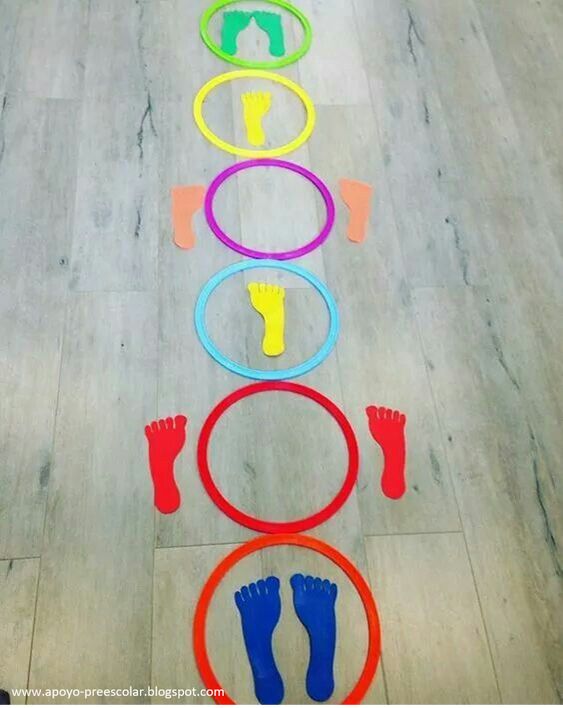 2.- Jugaremos a los bolos, solo necesitamos unas botellas pueden ser 3 o 4  y una pelota 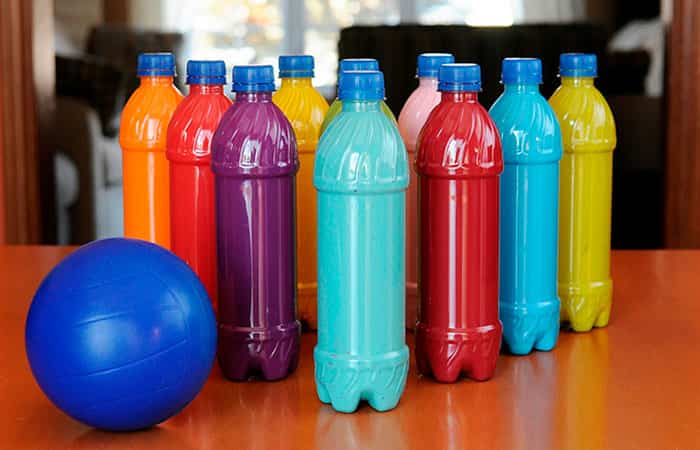 TALLER: PLAN DE SEXUALIDAD Y EQUIDAD DE GENERONúcleo de aprendizaje: Identidad y Autonomía 2.- Dibuja tu carita cuando estás feliz.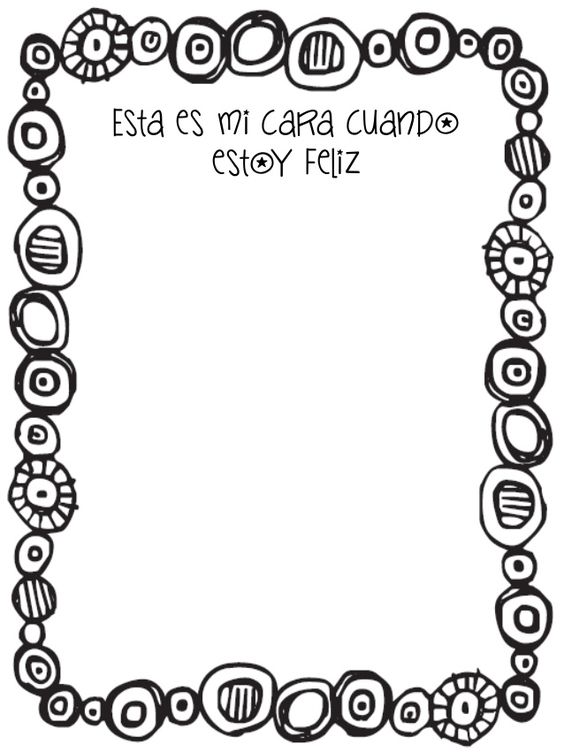 ACTIVIDAD ARTICULADA TALLER DE INGLÉS Objetivo: Identifican colores y trazan números del 1 al 5 Activities/Actividades:1.Identify and pronounce the colours/ identifica y pronuncia los colores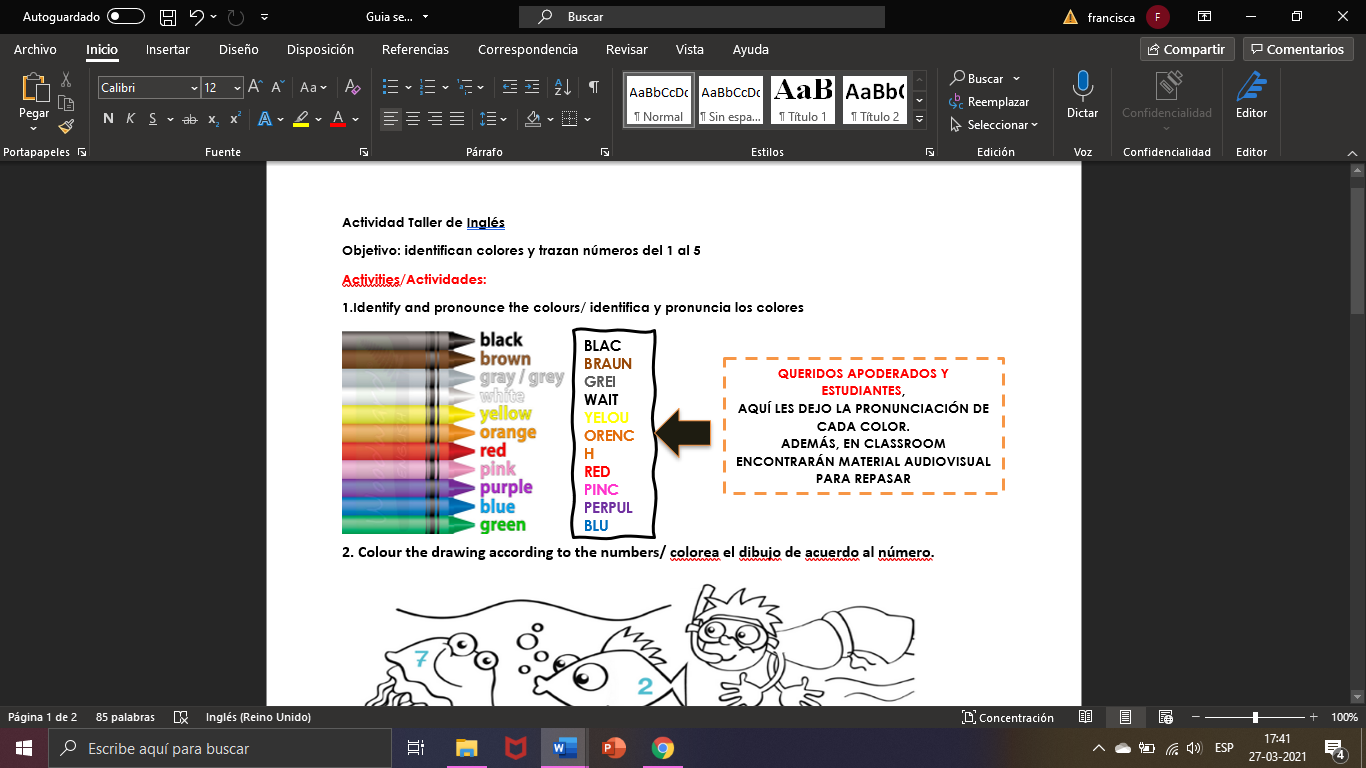 2. Colour the drawing according to the numbers/ colorea el dibujo de acuerdo al número.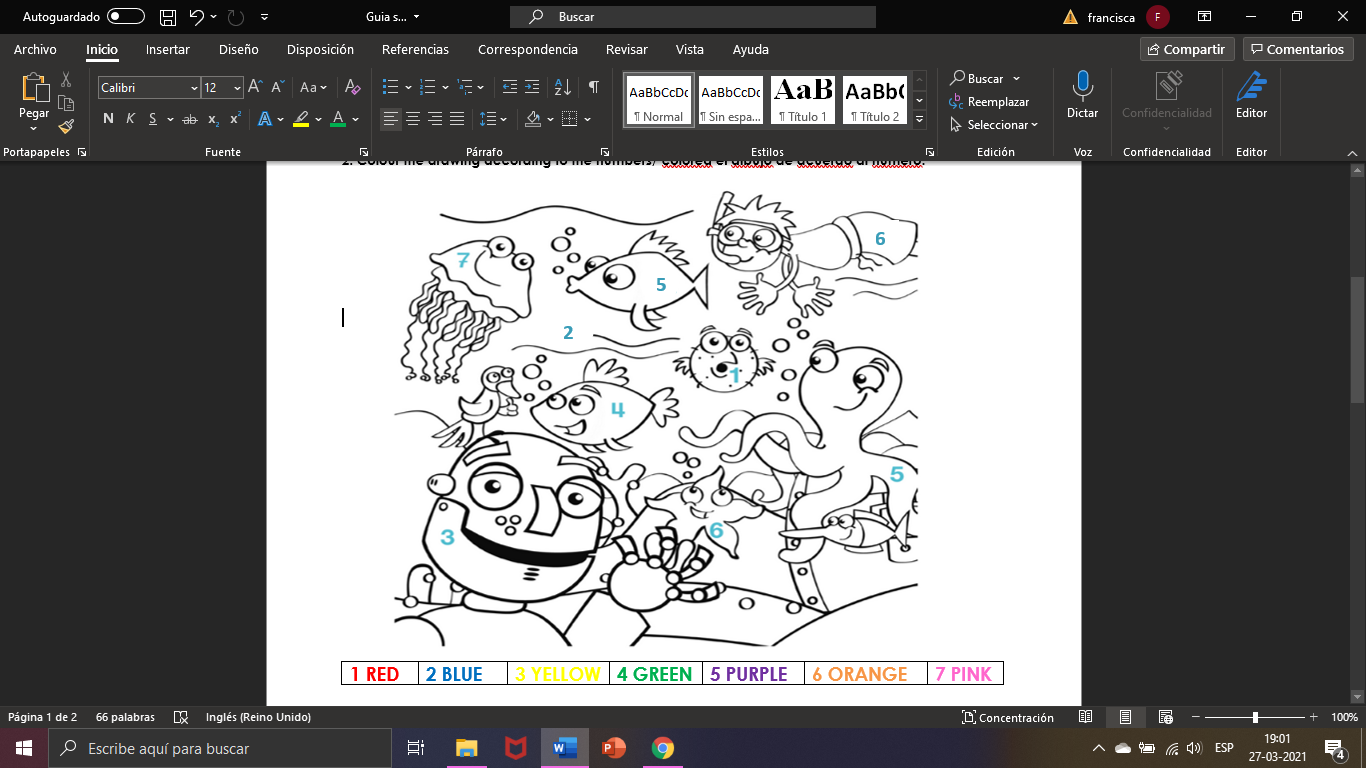 3.Count and write the number/Cuenta y escribe el número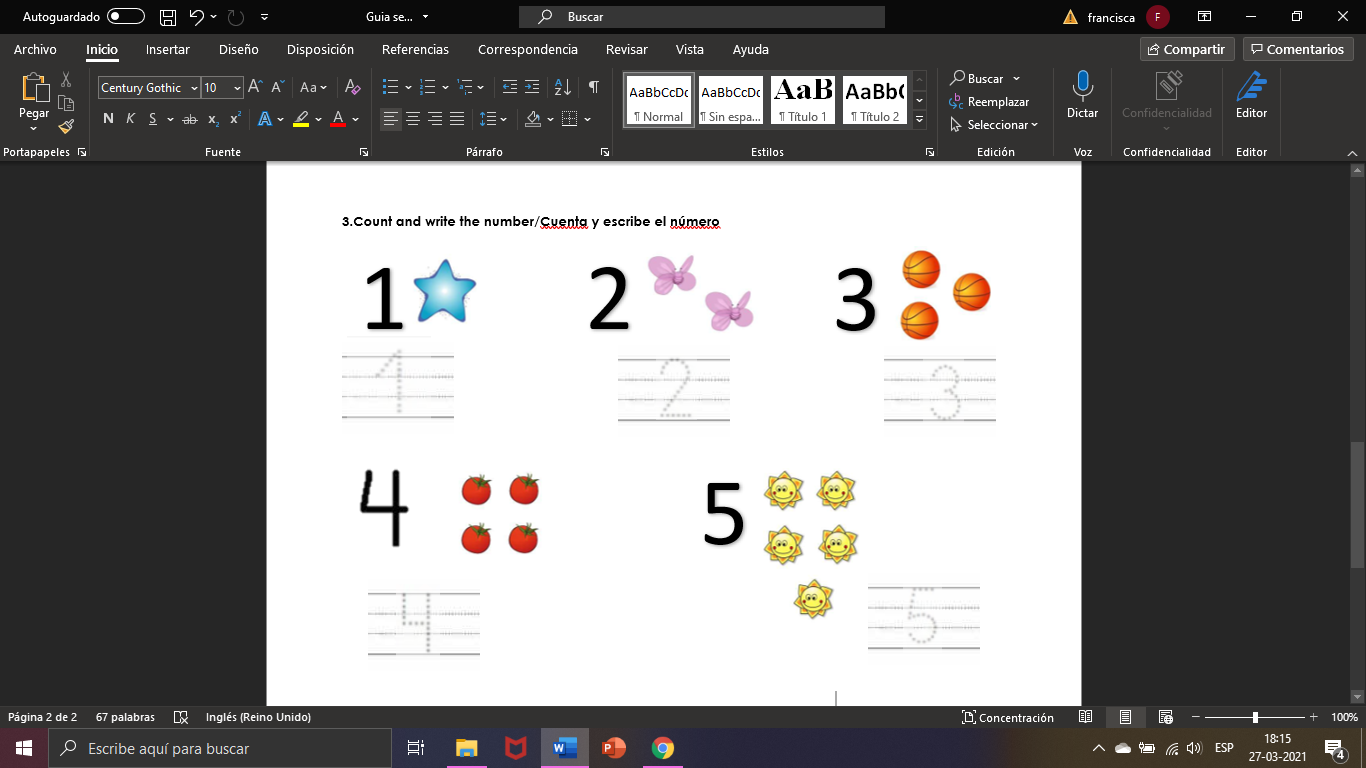 ACTIVIDAD ARTICULADA CON EDUCADORA DIFERENCIALNúcleo de aprendizaje:  Pensamiento Matemáticos Objetivos a trabajar: Emplear los números, para contar, identificar, cuantificar y comparar cantidades hasta el 10 e indicar orden o posición de algunos elementos en situaciones cotidianas o juegos.Repasa los numeros del 1 al 3 y en los frascos dibuja la cantidad de pelotitas correspondiente. 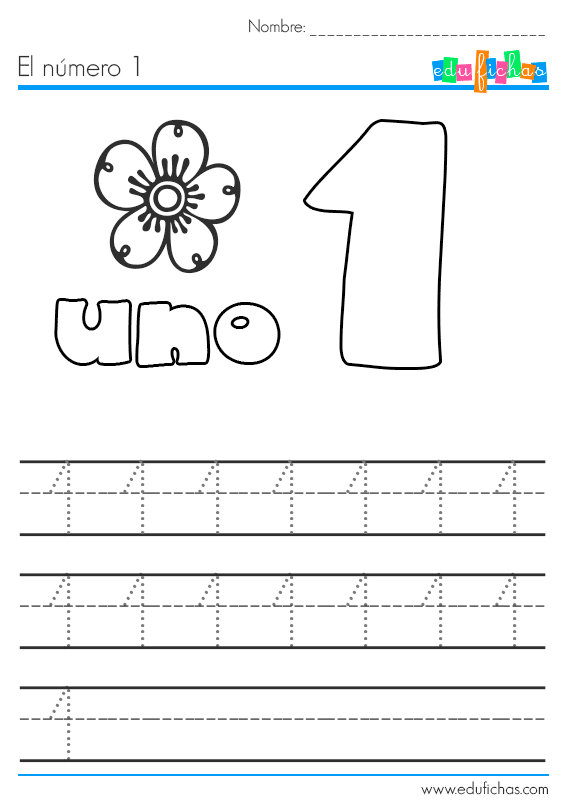 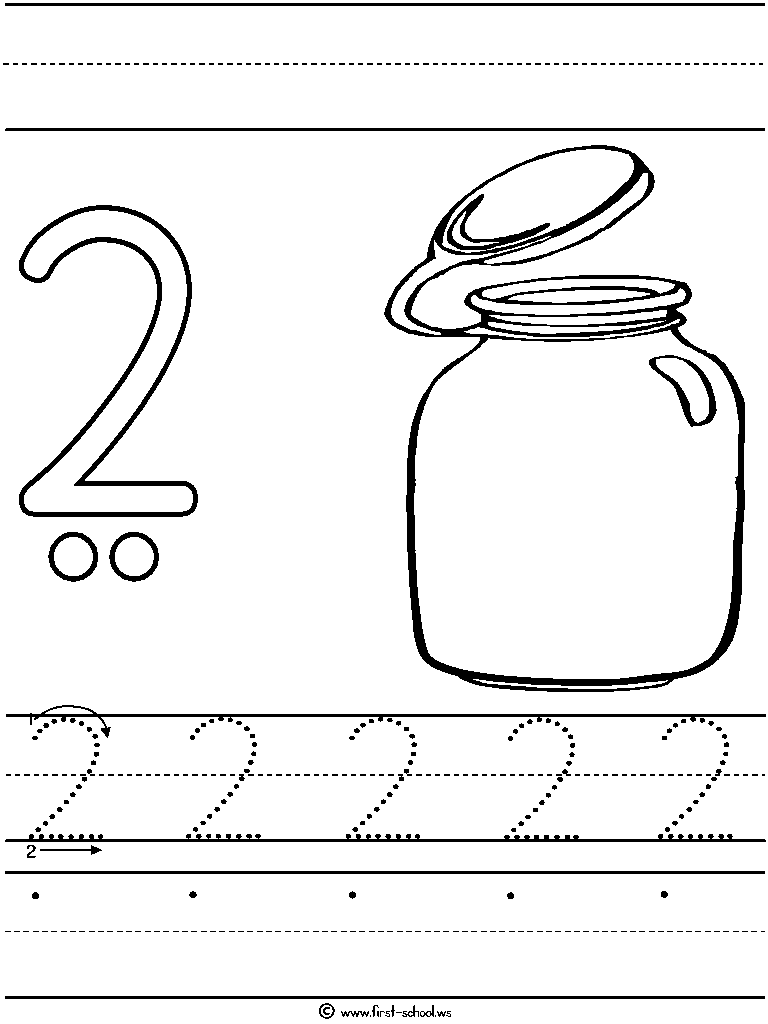 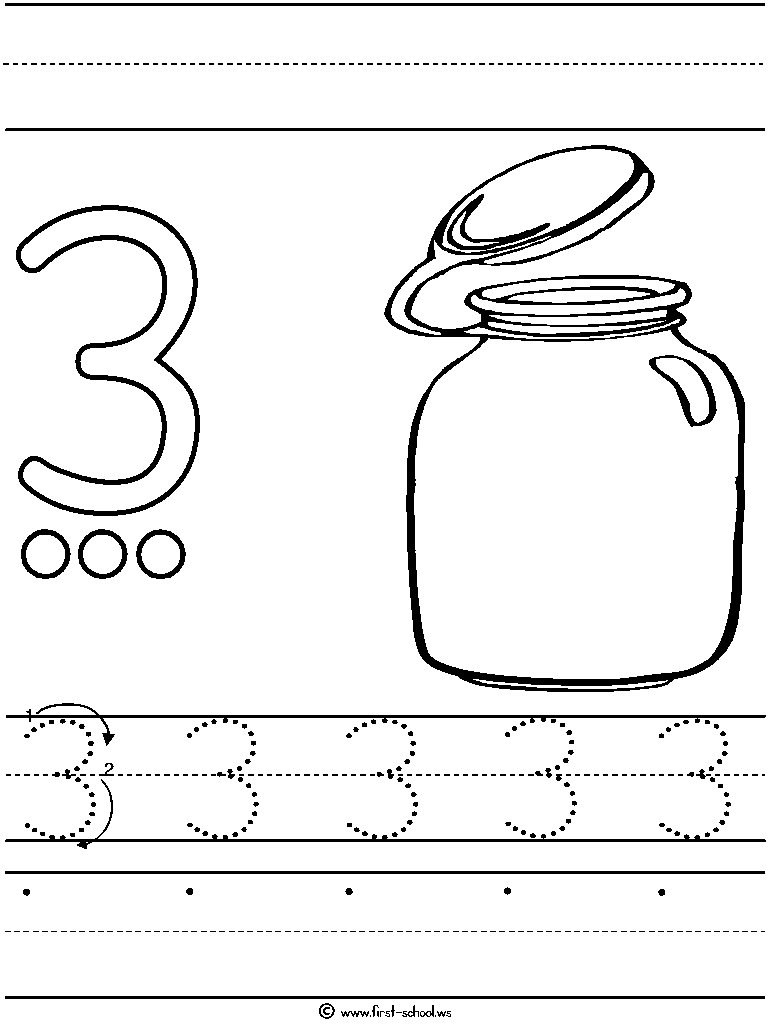 Pinta la canasta donde hay más huevitos.Pinta donde hay menos conejitos Pinta los huevitos, recorta y luego pega en la pared de tu pieza.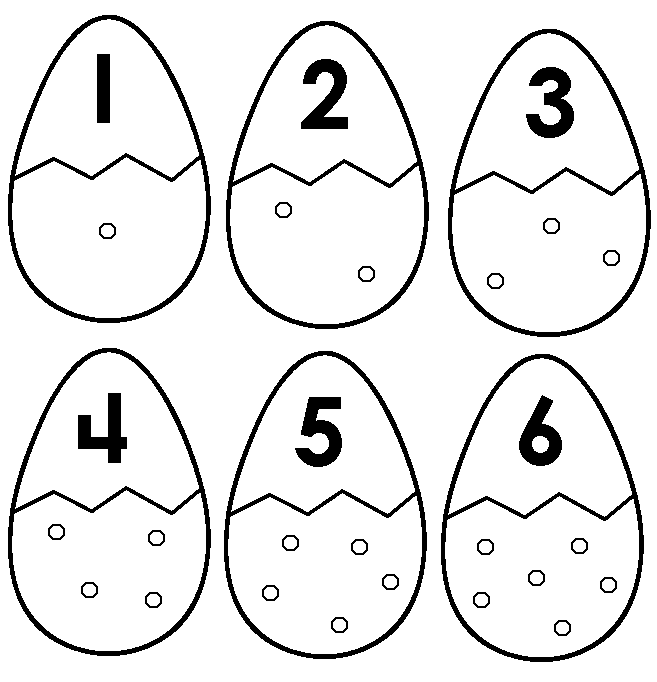 ACTIVIDAD ARTICULADA CON TALLER DE CIENCIAS Núcleo de aprendizaje:  Exploración del medio natural Objetivos a trabajar: Modelar con diversos materiales los animales domésticos.Con ayuda de tu familia, consigue los siguientes materiales:MaterialesCaja de zapatos o cereales.Plastilina, tempera, algodón, cajas de remedios o cosas que se puedan utilizar para realizar un dioramaEste trabajo se realizará en las clases virtualesIndicaciones generales:1.  Recopilar toda la información posible acerca del tema que queremos representar, para que nuestro diorama sea lo más realista y completo posible.2. Escribir una relación de todos los elementos que vamos a incluir en nuestro diorama. Por ejemplo: dibujos o fotografías sobre la selva para el fondo, plastilina, arena, papel, árboles, pájaros, río, piedras, etc…3. Buscar una caja de cartón u otro recipiente para utilizar como receptáculo.4. Para montar el diorama, comenzar creando un fondo (con las fotos o dibujos); a continuación, se elabora el suelo, con todos las partes que lo componen, y por último se colocan los elementos o figuras que consideremos adecuados.Ejemplo: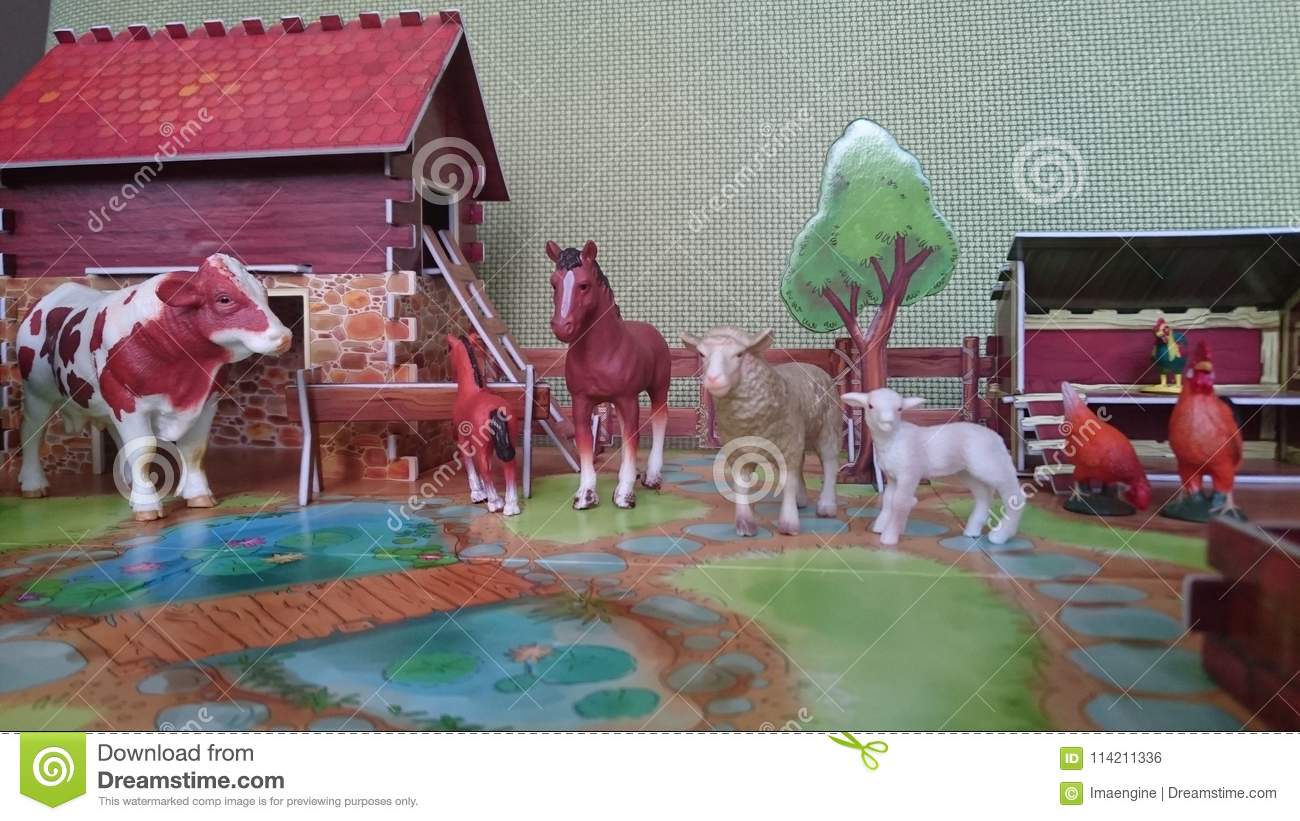 .Pedro fue a la playa con su familia y está haciendo un lindo castillo de arena. ¿Cómo crees que se siente Pedro?María  estaba corriendo y se tropieza con una piedra al caer se pega fuerte en su pierna. ¿Cómo crees que se siente María?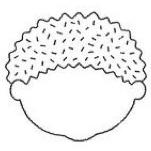 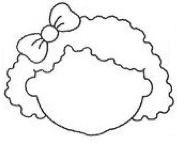 Amanda estaba en su pieza cuando se corta la luz y queda en la oscuridad.  ¿Cómo crees que se siente Amanda?Roberto jugaba con su amigo cuando él le quita bruscamente el juguete que estaba usando. ¿Cómo crees que se siente Roberto?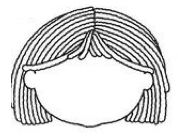 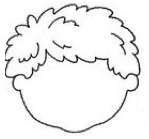 Verano Primavera Otoño Invierno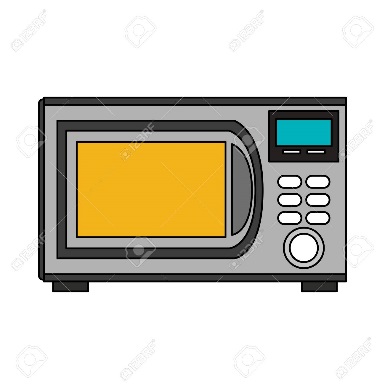 Microondas: fue creado para calentar alimentos. Objetivo: Desarrollar la capacidad de reconocer, comprender y expresar sus propios sentimientos.Instrucciones: - une con una línea la emoción que le corresponde a pocoyo.Segunda actividad dibuja tu carita cuando estas feliz.1.- Une cada Pocoyo con la emoción correcta.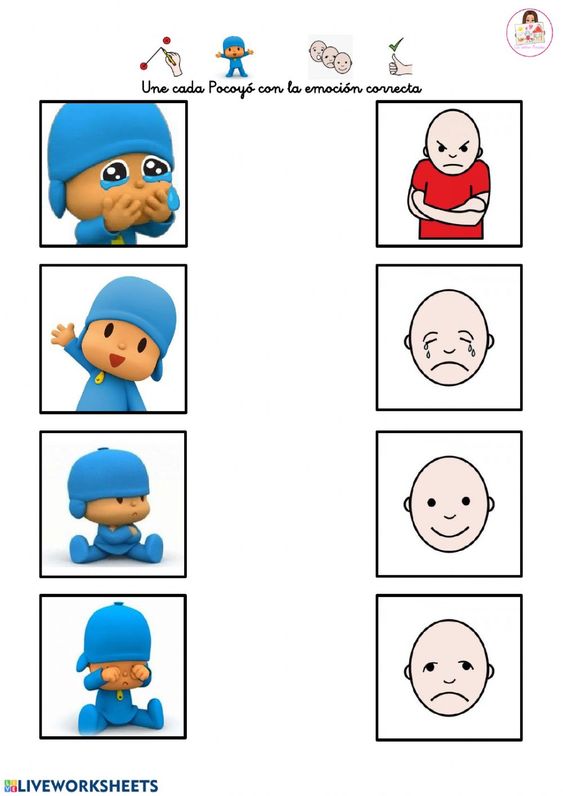 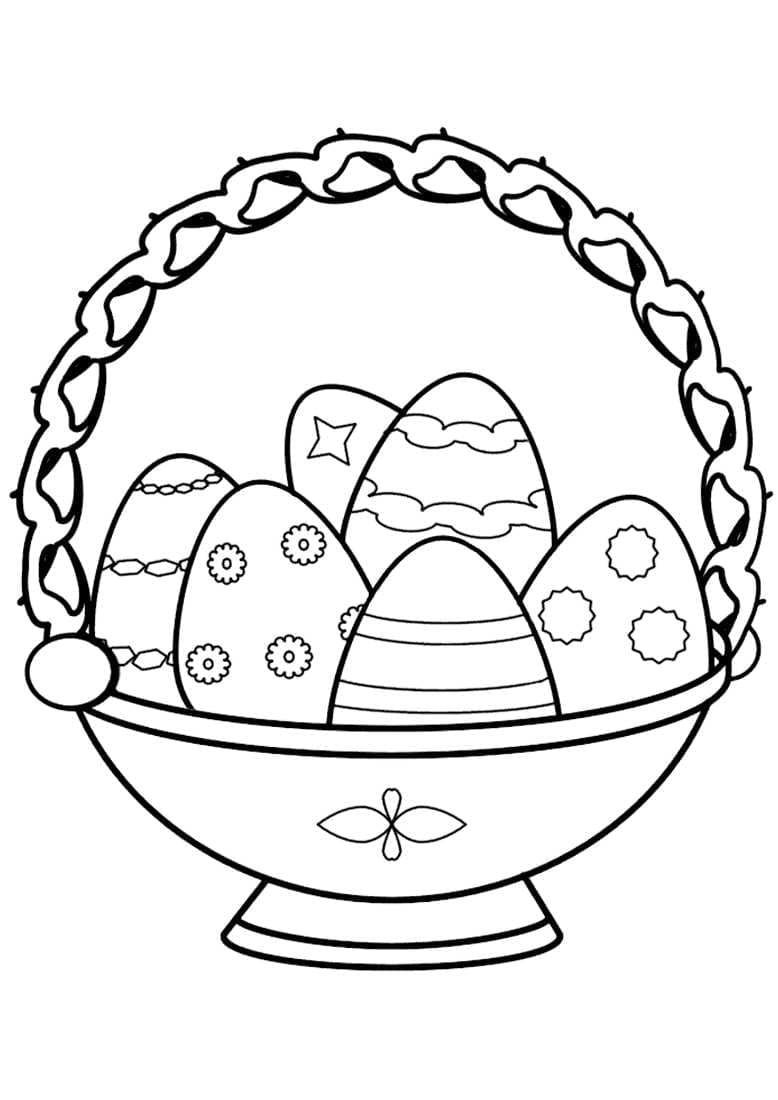 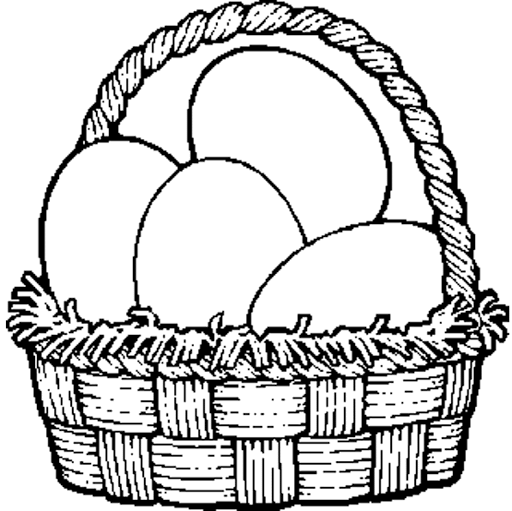 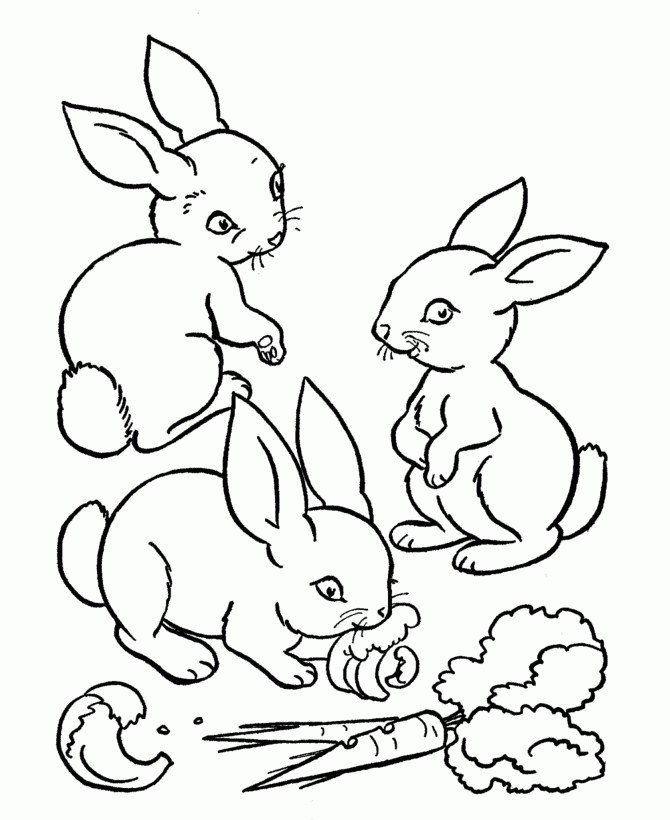 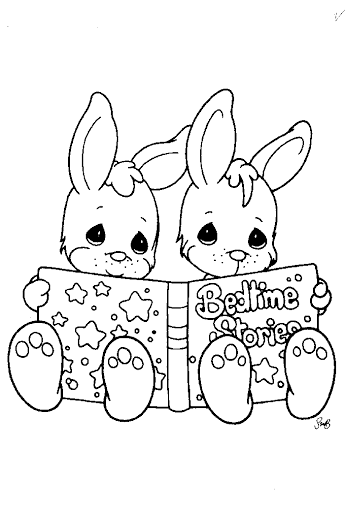 